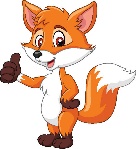 Mit den Endungen in den Kreisen kannst du aus Adjektiven Nomen bilden. Beispiel: schön+ heit = die SchönheitVerbinde die Adjektive mit der Endung und schreibe die so gebildeten Nomen mit Artikel (Begleiter) auf._______________________________________ _______________________________________ _______________________________________ _______________________________________ _______________________________________ _______________________________________ _____________________________________________________________________________ _______________________________________ _______________________________________ _______________________________________ _______________________________________ _______________________________________Welche Endung wählst du bei diesen Adjektiven? Schreibe die Nomen mit Begleiter (Artikel) in die richtige Tabellenspalte.-fähig, beliebt, rau, feindlich, fertig, direkt, ewig, blind, gastlich, fremdWas stellst du bei den Begleitern (Artikeln)fest? __________________________ _______________________________________________________________________heitkeit